WI BOS Board of Director’s Meeting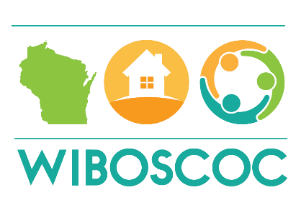 August 1, 2018WebinarMeeting was called to order at 1:07 pm by Jeanette PettsMembers Present: Duana Bremer, Meika Burnikel, Debbie Bushman, David Eberbach, Kathleen Fisher, Renee Greenland, Mary Jacobson, Lisa Haen, Jeanette Petts, Adrienne Roach, Don Roach, Millie Rounsville, Susan Tucker, Alexia WoodMembers Excused:  NoneMembers Unexcused:  NoneStaff Present: Carrie PoserApproval of 6/22/18 minutes – Corrections include removing the first three sentences of 5.a and removing Renee’s name from the members present section.Motion to approve the 6/22/18 minutes by Kathleen with correctionsSecond by Debbie BushmanNo further discussionAll in favorMotion carriesMembers reviewed the Finance ReportMotion to accept the Finance Report by Duana BremerSecond by Renee GreenlandNo further discussionMotion carries	Update from Policy WorkgroupsRejection Policy – Reallocation Policy – Review, Rank, Selection of New Project Policy were discussed.  Members agreed to review and vote on these three policies via email by 5:00 pm on August 6.  Criminalization of homelessness – Adrienne Roach and Alexia Wood – Carrie reviewed and gave feedback that Adrienne will implement. Once Carrie receives the revised policy she will send it to the membership for comment.Health Insurance -  Kathleen Fisher and Duana Bremer indicate that they are still working on it.  New deadline is to submit to Carrie and Jeanette on August 6.Financial Policies – Mary Jacobson – Goal is to have this completed within the next few weeks.  Mary agreed to have something to present at the August 28th Board meeting.RRH Institute participant information was sent to the BOS membership.  Two people responded with interest. Trisha Picard and Debbie Bushman applied to go to the RRH Institute.  Question if Ryan Graham should go to the institute as well.  Members discussed and agreed that either Meredith or Ryan should attend. The RRH Institute is free, the BOS COC will provide a $1,000 scholarship for travel expenses for Trisha and Debbie. The planning grant will cover the cost of travel for Ryan.Motion to send Debbie Bushman, Trisha Picard and Ryan Graham to the RRH InstituteSecond by Duana BremerNo further discussionAll in favor, Debbie Bushman abstainedMotion carriesMonitoring Policy was reviewed and discussed.  Suggested changes from the membership were highlighted.  Some revisions were made.Motion to approve the Monitoring Policy by Debbie BushmanSecond by Mille RounsvilleNo further discussionAll in favorMotion carriesAugust meeting agenda was reviewed and discussed.  November Meeting speaker was discussed.  Carrie is looking for speakers for November, February and May.  Most appears free of charge.  Reggie Jackson who does a presentation about diversity was recommended does change a fee that is based on a sliding scale fee based on an agency’s annual budget.  For two and a half hours the cost would be $1,000 plus travel. Members discussed what the focus of the presentation would be and agreed that awareness of racial disparity is important during this time.  Carrie agreed that she would talk to him about the specific topics we would want him to present at the meeting as requested by Millie and Susan.Motion to approve $1,000 plus additional expenses to securing Reggie Jackson as a presenter for a BOS meeting made by Renee GreenlandSecond by Debbie BushmanNo further discussionAll in favorMotion carriesMembers discussed how to look for Feb and May meeting hotels that are minority- or woman-owned on the internet.  We are set for the Radisson Hotel in Green Bay for the May meeting.  Still looking for a location for the February meeting.Competition – Threshold - Carrie is working on the scoring of the projects.  She is half way finished and will most likely be done tomorrow.  There are several issues on the GIW with programs that are listed incorrectly or not listed at all and some budget changes that are not reflected.  Carrie is working to resolve those issues.SSO grant – Carrie sent out a letter to the nine agencies that did not write for the CE SSO grant in the last competition.  Seven projects expressed interest in applying for funds for the SSO CE grant.  CAP and Jefferson did not indicate an interest in applying for the grant. All seven applicants will receive the same amount that current recipients of the CE SSO grant are receiving totaling $32,170.DV Bonus – the decision to rank this project is a congressional decision not a HUD decision.  There have been a lot of questions and concerns regarding the ranking. HUD will use the score of the answers to questions in the Collaborative application.  Carrie discussed the Project will be placed on the bottom of Tier Two.  This will not affect other projects.  If it gets funded under the DV bonus, then we have nothing to worry about.Motion to add the dv bonus to the bottom of the tier two list made by Kathleen FisherSecond by Meika BurnikelFurther discussion about the importance of presenting this to the membershipAll in favor, Dave and Adrienne abstainedMotion carriesUpdate – Need board members to volunteer to review new project applications and reconsideration requests.  Suggestion to reach out to the membership or have board members who are not writing for a new project review the new project applications that are submitted.  Scoring new project applications need to be completed the week of Friday August 17 to August 23rd.  Transition grants are a rubric and members agreed that Carrie could do that on her own.Interagency Council update by Carrie.  There was a council meeting yesterday 7/31.  Adrienne was in attendance as was Carrie.  The meeting lasted about five hours long and Carrie did an informational presentation about the BOS COC with representatives from Milwaukee, Dane and Racine COC.  Carrie was asked to expand on the different types of funding for homelessness that exists in state agencies/departments.  It was an informative presentation that compelled officials to ask questions and for suggestions of needed changes within a variety of housing/homeless funding sources.  Carrie discussed many initiatives focused on the goal of ending homelessness. The Representative from DOC was very receptive and asked Carrie to do a presentation in the future.  Adrienne indicated that Carrie did a great job at presenting at the meeting.Committee updates:Veteran Advisory Committee –  Don discussed the Veterans committee’s plan is to present a slide show about VORP at the August meeting. Lacrosse homeless Veteran count went from 55 to 18.HMIS-System Performance Network –  Dave indicated that due to the holiday the committee rescheduled meeting on the 4th of July to next week.Emergency Shelter – Meeting in person at the BOS next week – they will review Emergency Shelter Standards.Coordinated Entry – Committee has worked on the CE policies and proceduresPublic Awareness – July meeting was rescheduled due to the holiday and we will meet next week at the quarterly. Also, we are looking forward to welcoming a new committee member Julia McDermid who is experienced with advocacy. Discharge planning committee does not have a chair to facilitate meetings.  There are several committees that have two chairs.  Jeanette asked for a volunteer. Members discussed and agreed that at this time members of the Discharge Planning committee would receive an email notification that the committee will not meet until a new chair is identified in November when additional members joined the board.Update on FUP vouchers.  Three Housing Authorities in the BOS – Brown County, Eau Claire Housing Authority and the Oshkosh/Winnebago County Housing Authority all applied and obtained signed MOU’s with the BOS.  Eau Claire Housing Authority agreed to set aside 10 vouchers for move-on vouchers that allow PSH participants ready to exit that do not need the intensive case management into a housing voucher.  The Brown County Housing Authority also agreed to adapt the move-on housing vouchers and the Green Bay Housing Authority is also considering.  Oshkosh/Winnebago Housing Authority is also willing to adapt the move-on voucher policy. NAEH Conference was attended by Carrie, Debbie and Dave and Torrie from Madison.  Jennifer Henry from Salvation Army and someone from Hebron House was there.  Overall the conference had a lot of good information that was presented.  Carrie and Debbie are putting something together to share with the BOS. Next one is in February in San Diego – focused on single and young adults. There were many opportunities to network and meet people.Nothing in the Parking Lot to discuss.New BusinessPlease submit your in-kind second quarter time for cash match.Next meeting – August 28th via phone.  September 25 will be an in-person meeting with the location TBD.Carrie had a meeting on Monday 7/30/2018 with the HUD DC office regarding the Richard’s Place monitoring.  Four DC HUD staff, Michael Martin and Maryvel Turman from the HUD Milwaukee Field Office were all on the call with Carrie.  Phone call was an opportunity to provide the time line of all of the monitoring activities.  They asked questions about the BOS COC monitoring process and how agencies are chosen to be monitored.  Overall the call went well, and HUD was pleased with the comprehensive, organized documentation of the monitoring process.  Meeting adjourned at 3:00 pm Motion to adjourn by Debbie BushmanSecond by Kathleen FisherNo further discussionAll in favorMotion carries.Respectfully submitted,Lisa Haen, SecretaryWIBOSCOCThe Wisconsin Balance of State Continuum of Care’s mission is to end homelessness by supporting local coalitions throughout Wisconsin.